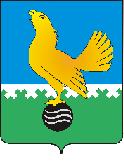 МУНИЦИПАЛЬНОЕ ОБРАЗОВАНИЕгородской округ Пыть-ЯхХанты-Мансийского автономного округа-ЮгрыАДМИНИСТРАЦИЯ ГОРОДАП О С Т А Н О В Л Е Н И ЕОт 31.01.2023										№ 24-паО внесении изменений в постановление  администрации города от 09.03.2022 № 83-па «О мерах по реализации муниципальной программы «Развитие жилищной сферы в городе Пыть-Яхе» Руководствуясь постановлениями Правительства Ханты-Мансийского автономного округа – Югры от 31.10.2021 № 476-п «О государственной программе Ханты-Мансийского автономного округа – Югры «Развитие жилищной сферы», от 29.12.2020 № 643-п «Об организации в Ханты-Мансийском автономном округе – Югре условий реализации жилищных прав граждан»,  постановлением администрации города от 10.12.2021 № 560-па «Об утверждении муниципальной программы «Развитие жилищной сферы в городе Пыть-Яхе», внести в постановление администрации города от 09.03.2022 № 83-па «О мерах по реализации муниципальной программы «Развитие жилищной сферы в городе Пыть-Яхе» следующие изменения: Пункт 1 постановления дополнить подпунктом 1.5.  следующего содержания:«1.5. Реализации мероприятия по переселению граждан из жилых помещений, не отвечающих требованиям в связи с превышением предельно допустимой концентрации фенола и (или) формальдегида, согласно приложению № 5.».Постановление дополнить приложением № 5 согласно приложению.3. Отделу по внутренней политике, связям с общественными организациями и СМИ управления по внутренней политике (О.В. Кулиш) опубликовать постановление в печатном средстве массовой информации «Официальный вестник» и дополнительно направить для размещения в сетевом издании в информационно-телекоммуникационной сети «Интернет» - pyt-yahinform.ru.».4.	Отделу по обеспечению информационной безопасности                                        (А.А. Мерзляков) разместить постановление на официальном сайте администрации города в сети Интернет.5.	Настоящее постановление вступает в силу после его официального опубликования и применяется к правоотношениям, возникшим с 01.01.2023.6.	Контроль за выполнением постановления возложить на первого заместителя главы города.И.о.главы города Пыть-Яха						              В.В. СтефоглоПриложение к постановлению администрации города Пыть-Яхаот 31.01.2023 № 24-паПорядок реализации мероприятия по переселению граждан из жилых помещений, не отвечающих требованиям в связи с превышением предельно допустимой концентрации фенола и (или) формальдегида (далее – Порядок)Порядок устанавливает правила и условия обеспечения жильем граждан, переселяемых из жилых помещений, не отвечающих требованиям в связи с превышением предельно допустимой концентрации фенола и (или) формальдегида.2. Реализация жилищных прав граждан осуществляются в соответствии с Жилищным кодексом Российской Федерации, постановлениями Правительства Ханты-Мансийского автономного округа – Югры от 31.10.2021 № 476-п «О государственной программе Ханты-Мансийского автономного округа – Югры «Развитие жилищной сферы», от 29.12.2020 № 643-п «Об организации в Ханты-Мансийском автономном округе – Югре условий реализации жилищных прав граждан», постановлением администрации города от 10.12.2021 № 560-па «Об утверждении муниципальной программы «Развитие жилищной сферы в городе Пыть-Яхе» и настоящим порядком.3. Управление по жилищным вопросам администрации города является уполномоченным органом по реализации мероприятия (далее – Управление, уполномоченный орган):3.1. В случае отнесения к полномочиям администрации города принятие соответствующих нормативно правовых актов, инициирует их разработку и принятие, а также внесение изменений в действующие редакции нормативных актов.3.2. Взаимодействует по вопросам реализации мероприятия с курирующим Департаментом строительства и жилищно-коммунального комплекса Ханты-Мансийского автономного округа - Югры.3.3. С учетом потребности организует работу по проведению обследования муниципальных жилых помещений уполномоченной организацией на предмет наличия в воздухе фенола и (или) формальдегида, формирует потребность в финансировании.3.4. Осуществляет учет граждан и реализацию их жилищных прав в пределах полномочий определенных федеральным, окружным законодательством и нормативными актами на уровне муниципального образования.3.5. 	Формирует список граждан, подлежащих переселению из жилых помещений, не отвечающих требованиям в связи с превышением предельно допустимой концентрации фенола и (или) формальдегида, и находящихся на территории города Пыть-Яха (далее – Список граждан) отвечающих совокупности критериев, установленных п. 4 настоящего Порядка. 4. В рамках мероприятия «Переселение граждан из жилых помещений, не отвечающих требованиям в связи с превышением предельно допустимой концентрации фенола и (или) формальдегида» (далее – мероприятие) обеспечиваются жилыми помещениями в соответствии с порядком граждане Российской Федерации (далее – граждане), проживающие в жилых помещениях, не отвечающих требованиям в связи с превышением предельно допустимой концентрации фенола и (или) формальдегида, отвечающие совокупности следующих критериев: а) гражданин постоянно проживает на территории города Пыть-Яха в жилом помещении, не соответствующем положениям статьи 23 Федерального закона от 30.03.1999 № 52-ФЗ «О санитарно-эпидемиологическом благополучии населения» в связи с превышением предельно допустимой концентрации фенола и (или) формальдегида, занимаемом по договору социального найма или принадлежащем ему на праве собственности, и находящемся в многоквартирном доме, обследование которого проводилось в период 2006, 2007 годов Федеральной службой по надзору в сфере защиты прав потребителей и благополучия человека и подтверждено протоколом исследований; б) гражданин включен в Список граждан; в) ранее гражданин не является получателем иных мер социальной поддержки в виде обеспечения жилым помещением или социальной выплаты за счет средств бюджетов бюджетной системы Российской Федерации.5. Список граждан составляется ежегодно по состоянию на 1 января по форме, установленной Департаментом строительства и жилищно-коммунального комплекса Ханты-Мансийского автономного округа - Югры, подлежит утверждению главой города до 15 января текущего года и формируется согласно пункту 6 настоящего Порядка. В Списке граждан на 2023 год учитываются граждане, которые по состоянию на 01.01.2023 года проживают в жилых помещениях, не отвечающих требованиям в связи с превышением предельно допустимой концентрации фенола и (или) формальдегида. Факт постоянного проживания гражданина в жилом помещении, не отвечающем требованиям в связи с превышением предельно допустимой концентрации фенола и (или) формальдегида, подтверждается регистрацией гражданина по месту жительства в данном жилом помещении либо судебным решением. Корректировка утвержденного Списка граждан в течении календарного года не допускается, за исключением случаев уточнения Списка граждан по следующим основаниям: - выявления ошибочно не учтённых (учтённых) в нем граждан; - по решению суда. 6. Очередность переселения граждан в рамках настоящего мероприятия из жилых помещений, не отвечающих требованиям в связи с превышением предельно допустимой концентрации фенола и (или) формальдегида, формируется по дате протокола лабораторного исследования, подтверждающего факт наличия в жилом помещении превышения предельно допустимой концентрации фенола и (или) формальдегида на основании повторного исследования в период с 2022 года. В случае, если дата протокола лабораторного исследования по разным жилым помещениям совпадает, то очередность среди таких помещений формируется по дате и времени отбора пробы воздуха в обследуемом жилом помещении. Очередность переселения граждан из жилых помещений, не отвечающих требованиям в связи с превышением предельно допустимой концентрации фенола и (или) формальдегида, на основании запрошенных в рамках межведомственного взаимодействия и представленных гражданами самостоятельно сведений формируется ежегодно по состоянию на 1 января и подлежит утверждению распоряжением администрации города Пыть-Яха до 15 января текущего года. Корректировка (изменения, дополнения) утвержденной очередности в течение года не допускается.7. Обеспечение граждан жилыми помещениями в рамках настоящего мероприятия осуществляется в форме предоставления социальной выплаты на приобретение жилого помещения (далее – социальная выплата). Обеспечение жилым помещениям с использованием социальной выплаты осуществляется только один раз. 8. Социальную выплату гражданин может использовать: а) для оплаты договора по приобретению жилого помещения у любых физических или юридических лиц; б) для уплаты первоначального взноса по ипотечному жилищному кредиту.9. Социальная выплата не может быть использована гражданами на приобретение жилого помещения у близких родственников (супруга (супруги), дедушки (бабушки), внуков, родителей (в том числе усыновителей), детей (в том числе усыновленных). 10. Гражданин с использованием социальной выплаты должен приобрести жилое помещение (одно или несколько), отвечающее требованиям, установленным статьями 15, 16 Жилищного кодекса Российской Федерации, общей площадью не менее учетной нормы общей площади жилого помещения, установленной решением Думы города Пыть-Яха, на всех членов семьи, на которых производился расчет социальной выплаты. Приобретаемое жилое помещение должно находиться на территории города Пыть-Яха. Социальная выплаты должна быть использована на приобретение жилого помещения в завершенном строительством жилом доме капитального исполнения: панельный, кирпичный, монолитный, железо-бетонные блоки.Не допускается использование социальной выплаты на приобретение индивидуальных жилых домов, расположенных на дачных, огородных или садовых участках.11. Социальная выплата предоставляется в размере расчетной (средней) стоимости жилого помещения, определяемой по формуле: СтЖ = Н x РЖ, где: РЖ - норматив общей площади жилого помещения, установленный для семей разной численности: - для одиноко проживающего человека - 33 кв. м.; - для семьи, состоящей из 2 человек, - 42 кв. м.; - для семьи, состоящей из 3 и более человек, - по 18 кв. м на 1 человека. Н - размер средней рыночной стоимости 1 кв. метра общей площади жилого помещения по автономному округу, определяемой Министерством строительства и жилищно-коммунального хозяйства Российской Федерации на 4 квартал предшествующего года. Для расчета социальной выплаты учитываются заявители и члены их семей, постоянно проживающие и зарегистрированные в жилом помещении, не отвечающем требованиям в связи с превышением предельно допустимой концентрации фенола и (или) формальдегида, и включенные в утверждённый Список граждан в соответствии с пунктом 5 настоящего Порядка. В рамках настоящего Порядка заявителем является основной наниматель по договору социального найма либо собственник (собственники) постоянно проживающий (проживающие) в жилом помещении, не отвечающем требованиям в связи с превышением предельно допустимой концентрации фенола и (или) формальдегида. К членам семьи заявителя, учитываемых для расчета социальной выплаты, относятся постоянно проживающие совместно с заявителем в жилом помещении, не отвечающем требованиям в связи с превышением предельно допустимой концентрации фенола и (или) формальдегида, его супруг, а также дети и родители данного заявителя. Другие родственники, нетрудоспособные иждивенцы и в исключительных случаях иные граждане учитываются при расчете социальной выплаты только в случае, если они включены в договор социального найма в качестве членов семьи (для нанимателей жилого помещения по договору социального найма) либо признаны членами семьи заявителя в судебном порядке. Дети, рождённые (усыновлённые, удочерённые) после утверждения Списка граждан, но до момента признания их родителей (усыновителей) участниками мероприятия, также учитываются при расчете социальной выплаты. Не учитывается в расчете социальной выплаты граждане, ранее получившие иные меры социальной поддержки в виде обеспечения жилым помещением за счет средств бюджетов бюджетной системы Российской Федерации, за исключением материнского капитала, Югорского капитала. Расчет размера социальной выплаты для семьи, в которой член (члены) семьи не является гражданином Российской Федерации, производится только исходя из норматива общей площади жилого помещения, установленного для семей разной численности, с учетом членов семьи, являющихся гражданами Российской Федерации.12. До начала приема заявлений о признании участником настоящего мероприятия Управление с учетом выделенных на календарный год средств и согласно утвержденной очередности переселения граждан производит рассылку по адресу места нахождения включенных в очередность жилых помещений уведомлений о начале реализации настоящего мероприятия с приглашением гражданам принять участие в данном мероприятии программы. Для принятия решения о признании участником настоящего мероприятия граждане, указанные в пункте 4 настоящего Порядка в течение 30 календарных дней с момента получения ими уведомления о начале реализации настоящего мероприятия подают в уполномоченный орган заявление на участие в мероприятии (далее - заявление) по форме согласно приложению 1 к настоящему Порядку. В случае, если заявление об участии в мероприятии в установленный срок с момента получения уведомления не подано либо уведомление вернулось в адрес уполномоченного органа в связи с неявкой граждан для его получения в почтовое отделение связи, то уполномоченный орган направляет уведомление с приглашением принять участие в настоящем мероприятии следующим по очереди гражданам. При этом, жилое помещение гражданина и членов его семьи, не подавших заявление в установленный срок, из очередности переселения не исключается и гражданин сохраняет право принять участие в мероприятиях программы в следующем календарном году. При неподаче заявления об участии в мероприятии в следующем году, жилое помещение таких граждан подлежит исключению из Списка граждан и из очередности переселения граждан при корректировке очереди. Заявление подписывается заявителем и всеми совершеннолетними членами его семьи, постоянно проживающими в переселяемом жилом помещении, либо их уполномоченными представителями. Заявление подается с предъявлением оригиналов документов, предусмотренных пунктом 13 настоящего Порядка, копии которых заверяет ответственный сотрудник уполномоченного органа, принимающий документы. Ответственность за достоверность сведений, указанных в заявлении и представленных документах, возлагается на заявителя. 13. К заявлению прилагаются следующие документыа) копии документов, удостоверяющих личность заявителя, членов его семьи и всех совместно проживающих с ним граждан (паспорта, свидетельства о рождении, свидетельства о перемене имени, фамилии); б) копии документов, удостоверяющих родство заявителя и членов семьи, совместно проживающих с ним (свидетельство о рождении, свидетельство о заключении (расторжении) брака, решение об усыновлении (удочерении), судебное решение); в) копии документов на занимаемое жилое помещение; г) копии документов, подтверждающих факт постоянного проживания в жилом помещении, не отвечающем требованиям в связи с превышением предельно допустимой концентрации фенола и формальдегида для каждого члена семьи (отметка в паспорте гражданина Российской Федерации, свидетельство о регистрации по месту жительства гражданина, не достигшего 14-летнего возраста, судебное решение); д) копия протокола лабораторного исследования, установившего факт наличия в жилом помещении превышения предельно допустимой концентрации фенола и (или) формальдегида (предоставляется только собственниками жилых помещений); е) свидетельство о постановке на учет в налоговом органе на всех членов семьи (ИНН); ж) страховые свидетельства обязательного пенсионного страхования на всех членов семьи (СНИЛС); з) письменное обязательство об освобождении жилого помещения, занимаемого на условиях социального найма, об освобождении и передаче в муниципальную собственность жилого помещения занимаемого на праве собственности согласно приложению 2 к настоящему Порядку (должно быть подписано нанимателями жилого помещения по договору социального найма и членами их семей, собственниками жилого помещения и членами их семей); и) копию доверенности, если заявление и обязательство от имени гражданина и (или) членов его семьи подписывается уполномоченным представителем; к) адресная справка на заявителя и всех членов семьи; л) копии документов, подтверждающих снятие ареста, запрещения, залога либо согласие залогодержателя на отчуждение жилого помещения, не отвечающего требованиям в связи с превышением предельно допустимой концентрации фенола и (или) формальдегида (предоставляется собственниками жилых помещений, если вышеуказанное жилое помещение находится под арестом, запрещением или в залоге);м) сведение подтверждающие отсутствие непогашенной задолженности за услуги ресурсо-снабжающих организаций и вывоз ТБО; 14. Заявление на признание участником мероприятия регистрируется в книге регистрации и учета граждан, подавших заявление на участие в мероприятии в день его поступления, ему присваивается регистрационный номер. 15. Дополнительно к поданным гражданами документам уполномоченный орган запрашивает в порядке межведомственного взаимодействия следующие документы: а) сведения из органов, осуществляющих государственную регистрацию прав на недвижимое имущество, о наличии или отсутствии жилого помещения в собственности заявителя и членов семьи; б) сведения из органов государственной власти о получении (неполучении) ранее заявителем и членами его семьи мер социальной поддержки в виде жилого помещения за счет средств бюджетов бюджетной системы Российской Федерации. 16. Уполномоченный орган проверяет представленные заявителем документы, указанные в пункте 3.2, 3.3 настоящего порядка, предоставленные гражданином и (или) полученные в порядке межведомственного информационного взаимодействия на соответствие требованиям настоящего Порядка. Решение о признании либо об отказе в признании заявителя и (или) членов его семьи участниками мероприятия принимается распоряжением администрации города не позднее 15 рабочих дней с даты представления документов и (или) их получения в порядке межведомственного информационного взаимодействия.Решение об отказе в признании заявителя участником должно быть обоснованным (со ссылкой на положения настоящего Порядка), гражданин вправе обжаловать данное решение в соответствии с законодательством Российской Федерации. Решение о признании заявителя и (или) членов его семьи участниками мероприятия действует до конца текущего года.17. Решение о признании либо об отказе в признании заявителя и (или) членов его семьи участниками мероприятия вручается уполномоченным органом заявителю лично в течение 7 рабочих дней со дня принятия такого решения. В случае невозможности вручения лично указанное решение направляется уполномоченным органом почтовым отправлением либо иным способом, подтверждающим дату передачи по адресу, указанному в заявлении. 18. Решение об отказе заявителю и (или) членам его семьи в признании участниками мероприятия принимается в следующих случаях: 18.1. несоответствия требованиям, предусмотренным подпунктами «а», «б» пункта 4 настоящего Порядка; 18.2. получения ранее мер социальной поддержки в виде обеспечения жилым помещением за счет средств бюджетной системы Российской Федерации (в случае, если данную меру социальной поддержки ранее получил не весь состав семьи заявителя, то не получившие такой поддержки граждане сохраняют право принять участие в мероприятиях программы, но при условии исполнения обязательств, указанных в подпункте «з» пункта 13 настоящего Порядка всеми членами семьи, в том числе получившими указанные меры социальной поддержки); 18.3. нарушения срока подачи заявления об участии в мероприятии; 18.4. сообщения заявителями о себе либо членах своей семьи недостоверных сведений; 18.5. непредставления и (или) представления не в полном объеме документов, указанных в пунктах 12, 13 настоящего Порядка; 18.6. в связи с личным обращением заявителя и членов его семьи об отзыве заявления на участие в мероприятии; 18.7. если очередность переселения жилого помещения заявителя еще не подошла; 18.8. отсутствия финансирования, достаточного для обеспечения жилым помещением в форме предоставления социальной выплаты; 18.9. если жилое помещение, не отвечающее требованиям в связи с превышением предельно допустимой концентрации фенола и (или) формальдегида, находится под арестом, запрещением или в залоге и заявителем не представлено документов, подтверждающих снятие ареста, запрещения, залога либо согласие залогодержателя на отчуждение данного жилого помещения. 18.10. если гражданин и (или) члены его семьи уже признаны участниками мероприятия в рамках настоящего Порядка в текущем году. 19. Заявитель обязан уведомить уполномоченный орган об изменении обстоятельств, которые могут повлиять на обеспечение жильем в соответствии с порядком. Уполномоченный орган не несет ответственность за неполучение заявителем информации и уведомлений в случае если заявитель сменил адрес для получения почтовой корреспонденции и не уведомил об этом. 20. Уполномоченный орган в течение 7 рабочих дней с даты признания заявителя и (или) членов его семьи участниками мероприятия оформляет свидетельство по форме согласно приложению 3 к настоящему Порядку. Свидетельство выдается заявителю нарочно. В случае невозможности вручения лично свидетельство направляется уполномоченным органом почтовым отправлением либо иным способом, подтверждающим дату передачи по адресу, указанному в заявлении. Срок действия свидетельства составляет 2 месяца с даты выдачи, указанной в нем, но не позднее 30 ноября текущего года. Право участника на получение социальной выплаты возникает со дня представления свидетельства и сохраняется в течение срока его действия. Размер социальной выплаты указывается в свидетельстве и остается неизменным в течение всего срока его действия. В случае порчи или утери участниками мероприятия выданного им свидетельства, оно по их заявлению подлежит замене уполномоченным органом. Срок действия свидетельства при этом не увеличивается. 21. В случае, если участники мероприятия не смогли реализовать свидетельство в течение установленного срока, срок действия свидетельства по заявлению данных граждан подлежит однократному продлению на 1 месяц, но не позднее 30 ноября текущего года. Заявление о продлении срока действия свидетельства должно быть подано гражданами в уполномоченный орган в период срока действия свидетельства. Решение о продлении или об отказе в продлении срока действия свидетельства принимается уполномоченным органом. Отказ в продлении срока действия свидетельства производится в следующих случаях: а) если заявитель уже воспользовался правом на однократное продление срока действия свидетельства; б) если заявление о продлении срока действия свидетельства подано по истечении срока, указанного во втором абзаце пункта 21 настоящего Порядка. Уведомление о продлении или об отказе в продлении срока действия свидетельства выдается заявителю нарочно. В случае невозможности вручения лично, уведомление направляется уполномоченным органом почтовым отправлением либо иным способом, подтверждающим дату передачи по адресу, указанному в заявлении. По истечении 5 рабочих дней со дня окончания срока действия свидетельства уполномоченный орган направляет уведомление с приглашением принять участие в мероприятиях настоящей программы следующим по очереди гражданам. 22. Для оплаты договора по приобретению жилого помещения участники мероприятия в срок действия свидетельства подают в уполномоченный орган заявление о перечислении социальной выплаты и представляют: а) оригинал и копию договора купли-продажи жилого помещения, право собственности по которому зарегистрировано в установленном порядке; б) согласие органа опеки и попечительства на отчуждение жилого помещения, не отвечающего требованиям в связи с превышением предельно допустимой концентрации фенола и (или) формальдегида, по договору безвозмездной передачи в муниципальную собственность города Пыть-Яха (предоставляется только в случаях, установленных действующим законодательством Российской Федерации); в) банковские реквизиты счета продавца для перечисления социальной выплаты, копии ИНН, паспорта продавца. В договоре купли-продажи на жилое помещение указываются реквизиты свидетельства (номер, дата выдачи, орган, выдавший свидетельство), сведения ИНН, паспорта, реквизиты банковского счета продавца, на который будут осуществляться операции по оплате жилого помещения, приобретаемого на основании этого договора, а также определяется порядок уплаты цены договора, в том числе превышающей размер предоставляемой социальной выплаты, если такое предусмотрено договором. 23. Для использования участником социальной выплаты для уплаты первоначального взноса по ипотечному жилищному кредиту участники мероприятия в срок действия свидетельства подают в уполномоченный орган заявление о перечислении социальной выплаты и представляют оригиналы и копии следующих документов: а) кредитный договор; б) договор купли-продажи на жилое помещение, право собственности по которому зарегистрировано в установленном порядке; в) согласие органа опеки и попечительства на отчуждение жилого помещения, не отвечающего требованиям в связи с превышением предельно допустимой концентрации фенола и (или) формальдегида, по договору безвозмездной передачи в муниципальную собственность города Пыть-Яха (предоставляется только в случаях, установленных действующим законодательством Российской Федерации). В договоре купли-продажи на жилое помещение указываются реквизиты свидетельства (номер, дата выдачи, орган, выдавший свидетельство), сведения ИНН, паспорта, реквизиты банковского счета продавца, на который будут осуществляться операции по оплате жилого помещения, приобретаемого на основании этого договора, а также определяется порядок уплаты цены договора, в том числе превышающей размер предоставляемой социальной выплаты, если такое предусмотрено договором. 24. В случае, если гражданами за счет средств социальной выплаты приобретается одно жилое помещение, то приобретаемое жилое помещение должно быть оформлено в общую долевую собственность всех граждан, указанных в свидетельстве. В случае, если гражданами за счет средств социальной выплаты приобретается несколько жилых помещений, то каждое из приобретаемых жилых помещений не требуется оформлять в общую долевую собственность всех граждан, указанных в свидетельстве. В данном случае граждане самостоятельно распределяют приобретаемые жилые помещения между собой и определяют доли в них, но при этом доля в праве у гражданина, указанного в свидетельстве, должна быть не менее, чем в одном из приобретаемых жилых помещений. В случае, если при заключении договора на приобретение жилого помещения невозможно сразу в силу каких-либо причин оформить жилое помещение в общую долевую собственность граждан, указанных в свидетельстве, то заявитель в дополнение к документам, указанным в пунктах 22, 23 настоящего Порядка, в обязательном порядке должен представить в уполномоченный орган удостоверенное в установленном порядке обязательство о выделении в срок, указанный в данном обязательстве, но не позднее 2 (двух) лет с момента получения социальной выплаты, доли гражданам, указанным в свидетельстве, в приобретаемом с использованием социальной выплаты жилом помещении (одном из жилых помещений – если приобретается несколько жилых помещений). Размер долей в приобретаемом  жилом помещении участники мероприятия определяют самостоятельно по соглашению между собой, но не менее учетной нормы жилого помещения установленной решением Думы города Пыть-Яха. 25. Уполномоченный орган в течение 20 календарных дней с даты получения документов, предусмотренных пунктами 22, 23 настоящего Порядка, осуществляет проверку содержащихся в них сведений, в том числе соответствие приобретаемого жилого помещения требованиям к жилым помещениям, указанным в пункте 9, 10, настоящего Порядка, а также сведения, указанные в свидетельстве. Решение о перечислении (отказе в перечислении) социальной выплаты оформляется распоряжением Администрации города Пыть-Яха. Перечисление социальной выплаты осуществляется уполномоченным органом в течение 30 календарных дней со дня принятия соответствующего решения. Социальная выплата предоставляется в безналичной форме путем зачисления соответствующих средств на банковский счет (продавца, застройщика, кредитного учреждения) в кредитных организациях Российской Федерации по реквизитам, указанным в договоре по приобретению жилого помещения. Размер перечисляемой социальной выплаты не может превышать стоимость, установленную договором по приобретению жилого помещения. Социальная выплата считается предоставленной участнику с даты ее перечисления. 26. Основаниями для отказа в перечислении социальной выплаты являются: а) приобретение жилого помещения, не отвечающего требованиям пунктов 9, 10 настоящего Порядка; б) нарушение требований пункта 24 настоящего Порядка; в) непредставления и (или) представления не в полном объеме документов, указанных в пунктах 22, 23 настоящего Порядка; г) истечение на момент подачи заявления о перечислении социальной выплаты срока действия свидетельства. 27. Уполномоченный орган осуществляет контроль за целевым использованием выделенных на реализацию мероприятия бюджетных средств и исполнением гражданами обязательств, принятых в рамках настоящего Порядка. 28. В случае неисполнения гражданами, принятых в рамках настоящего Порядка обязательств, спор подлежит рассмотрению в соответствии с действующим законодательством Российской Федерации в судебном порядке.          Приложение 1 к Порядку реализации мероприятия по переселению граждан из жилых помещений, не отвечающих требованиям в связи с превышением предельно допустимой концентрации фенола и (или) формальдегида Главе города Пыть-Яха от____________________________________ _____________________________________   ______________________________________ ______________________________________ (фамилия, имя, отчество полностью) проживающего(ей) и зарегистрированного(ой) по адресу:_______________________________ телефон:________________________________Заявление об участии в мероприятии «Переселение граждан из жилых помещений, не отвечающих требованиям в связи с превышением предельно допустимой концентрации фенола и (или) формальдегида» Прошу признать меня (нас): 1. _____________________________________________________________________ (фамилия, имя, отчество, дата рождения, степень родства)2. _____________________________________________________________________ (фамилия, имя, отчество, дата рождения, степень родства)3. _____________________________________________________________________ (фамилия, имя, отчество, дата рождения, степень родства)4. _____________________________________________________________________ (фамилия, имя, отчество, дата рождения, степень родства)5. _____________________________________________________________________ (фамилия, имя, отчество, дата рождения, степень родства)6. _____________________________________________________________________ (фамилия, имя, отчество, дата рождения, степень родства)7. _____________________________________________________________________ (фамилия, имя, отчество, дата рождения, степень родства)участниками мероприятия «Переселение граждан из жилых помещений, не отвечающих требованиям в связи с превышением предельно допустимой концентрации фенола и (или) формальдегида и предоставить социальную выплату на приобретение жилого помещения. Мер социальной поддержки в виде обеспечения жилым помещением или социальной выплаты (субсидии)   за   счет   средств   бюджетной системы Российской Федерации ранее: не получали/получали (ненужное зачеркнуть)_________________________________________ ________________________________________________________________________________ _______________________________________________________________________________.                 (если указанные меры социальной поддержки получали, то необходимо указать кто из вышеперечисленных граждан их получил и когда, указать адрес полученного жилого помещения)Жилое помещение по адресу: _______________________________________________ под арестом, запрещением или в залоге не состоит / состоит (ненужное зачеркнуть, заполняется собственниками). С условиями участия в вышеуказанном мероприятии, в том числе обязательным освобождением помещения ознакомлен (а) (или ознакомлены), согласен (а) (или согласны) и обязуюсь (обязуемся) их выполнять. Мне известно, что предоставление недостоверной информации, заведомо ложных сведений, указанных в заявлении, повлечет отказ в предоставлении меры поддержки в виде обеспечения жилым помещением или социальной выплаты за счет средств бюджетов бюджетной системы Российской Федерации или ответственность в соответствии с законодательством Российской Федерации. Обязуюсь незамедлительно уведомить об изменении указанных мной в настоящем заявлении и прилагаемых документов сведений. На основании ст. 9 Федерального закона от 27.07.2006 № 152-ФЗ «О персональных данных» и в целях участия в мероприятии по обеспечению жильем граждан, переселяемых из жилых помещений, не отвечающих требованиям в связи с превышением предельно допустимой концентрации фенола и формальдегида, даю (даём) Администрации города Пыть-Яха, согласие на обработку моих (наших) персональных данных, к которым относится: фамилия, имя, отчество; пол, возраст; дата и место рождения; паспортные данные (данные свидетельств о рождении, браке, усыновлении (удочерении), расторжении брака); адрес регистрации по месту жительства и адрес фактического проживания; номер телефона; семейное положение и иные сведения, необходимые Администрации города Пыть-Яха для моего (нашего) участия в вышеуказанном мероприятии. Настоящее согласие действует со дня его подписания до полного завершения исполнения обязательств, принятых мной (нами) в рамках мероприятия по обеспечению жильем граждан, переселяемых из жилых помещений, не отвечающих требованиям в связи с превышением предельно допустимой концентрации фенола и формальдегида. К заявлению прилагаю (ем) следующие документы: 1. ______________________________________________________________________________  (указывается наименование документа и его реквизиты)2. ______________________________________________________________________________  (указывается наименование документа и его реквизиты)3. ______________________________________________________________________________  (указывается наименование документа и его реквизиты)4. ______________________________________________________________________________  (указывается наименование документа и его реквизиты)5. ______________________________________________________________________________  (указывается наименование документа и его реквизиты)6. ______________________________________________________________________________  (указывается наименование документа и его реквизиты)7. ______________________________________________________________________________  (указывается наименование документа и его реквизиты)8. ______________________________________________________________________________  (указывается наименование документа и его реквизиты)9. ______________________________________________________________________________  (указывается наименование документа и его реквизиты)10. _____________________________________________________________________________  (указывается наименование документа и его реквизиты)Подпись заявителя и всех совершеннолетних членов семьи: ________________ «_____»____________ 20__ года ________________ «_____»____________ 20__ года ________________ «_____»____________ 20__ года ________________ «_____»____________ 20__ года ________________ «_____»____________ 20__ года ________________ «_____»____________ 20__ года ________________ «_____»____________ 20__ года ________________ «_____»____________ 20__ года Подпись законного представителя за несовершеннолетних детей ________________________________(ФИО ребенка, собственноручно)__________(подпись) ________________________________(ФИО ребенка, собственноручно)__________(подпись) ________________________________(ФИО ребенка, собственноручно)__________(подпись) Дата «___» ______________ 20__ года Документы принял специалист: ______________________________________ «_____»____________ 20__ года (подпись, фамилия, имя, отчество)ЗАЯВЛЕНИЕ ПОДПИСЫВАЕТСЯ ЗАЯВИТЕЛЕМ НА КАЖДОМ ЛИСТЕПриложение 2 к Порядку реализации мероприятия по переселению граждан из жилых помещений, не отвечающих требованиям в связи с превышением предельно допустимой концентрации фенола и (или) формальдегида ОБЯЗАТЕЛЬСТВО об освобождении жилого помещения, занимаемого на условиях социального найма, об освобождении и передаче в муниципальную собственность жилого помещения, занимаемого на праве собственности и не отвечающего требованиям в связи с превышением предельно допустимой концентрации фенола и формальдегидаЯ (мы), нижеподписавшиеся, 1. ______________________________________________________________________________ _______________________________________________________________________________________________________________________________________________________________ (фамилия, имя, отчество, дата рождения, наименование документа, серия, номер, сведения о дате выдачи документа, удостоверяющего личность)2.______________________________________________________________________________ ________________________________________________________________________________________________________________________________________________________________ 3.______________________________________________________________________________ ________________________________________________________________________________________________________________________________________________________________ 4.______________________________________________________________________________ ________________________________________________________________________________________________________________________________________________________________ 5.______________________________________________________________________________ ________________________________________________________________________________________________________________________________________________________________ 6.______________________________________________________________________________ ________________________________________________________________________________________________________________________________________________________________ 7.______________________________________________________________________________ ________________________________________________________________________________________________________________________________________________________________ 8.______________________________________________________________________________ ________________________________________________________________________________________________________________________________________________________________ обязуюсь (обязуемся) действовать добросовестно и в течение 30 (тридцати) календарных дней со дня приобретения жилого помещения с использованием социальной выплаты, сняться с регистрационного учета (снять с регистрационного учета всех зарегистрированных лиц, в том числе несовершеннолетних) по жилому помещению по адресу: ________________________________________________________, освободить данное жилое помещение от проживающих в нем граждан и домашних вещей, закрыть лицевые счета по оплате коммунальных услуг и сдать (передать) данное жилое помещение по акту приема-передачи Администрации города Пыть-Яха.Заключить с Администрацией города Пыть-Яха договор безвозмездной передачи жилого помещения по адресу: _______________________________________________, в муниципальную собственность города Пыть-Яха и обратиться в органы, осуществляющие государственную регистрацию прав, для регистрации перехода права собственности на данное жилое помещение (для собственников жилого помещения)С момента освобождения жилого помещения жилого помещения по адресу: __________________________________________________________________, договор социального найма на него считается расторгнутым (для нанимателей жилых помещений по договорам социального найма). Я (мы) гарантируем, что жилое помещение по адресу: __________________________________________________, никому не продано, не подарено, в залоге и под арестом (запрещением) не состоит (для собственников жилого помещения).Я (мы) обязуюсь (обязуемся) с момента подписания настоящего обязательства не совершать каких-либо действий с жилым помещением по адресу: __________________________________________________, которые влекут или могут повлечь его отчуждение. Я (мы) обязуемся до момента перечисления социальной выплаты получить согласие органа опеки и попечительства на отчуждение жилого помещения по адресу: __________________________________________________, по договору безвозмездной передачи в муниципальную собственность города Пыть-Яха, если такое согласие требуется в соответствии с действующим законодательством Российской Федерации. Я (мы) заверяем, что выдавая настоящее обязательство, действуем добровольно и осознанно, дееспособности не лишены, на учете и под опекой или попечительством не состоя (состоим), заболеваниями, препятствующими осознанию сути выдаваемого обязательства, не страдаю (страдаем), условия настоящего обязательства не являются для меня (нас) кабальными, я (мы) не находимся под влиянием обмана, насилия, угрозы с чьей-либо стороны, а также в таком состоянии что вынуждены давать настоящее обязательство вследствие тяжёлых обстоятельств на крайне невыгодных для себя условиях. Подпись заявителя и всех совершеннолетних членов семьи: ________________ «_____»____________ 20__ года ________________ «_____»____________ 20__ года ________________ «_____»____________ 20__ года ________________ «_____»____________ 20__ года ________________ «_____»____________ 20__ года ________________ «_____»____________ 20__ года ________________ «_____»____________ 20__ года ________________ «_____»____________ 20__ года Подпись законного представителя за несовершеннолетних детей ________________________________(ФИО ребенка, собственноручно)__________(подпись) ________________________________(ФИО ребенка, собственноручно)__________(подпись) ________________________________(ФИО ребенка, собственноручно)__________(подпись) Дата «___» ______________ 20__ года Приложение 3 к Порядку реализации мероприятия по переселению граждан из жилых помещений, не отвечающих требованиям в связи с превышением предельно допустимой концентрации фенола и (или) формальдегида CВИДЕТЕЛЬСТВО № ___ от _____________участника мероприятия «Переселение граждан из жилых помещений, не отвечающих требованиям в связи с превышением предельно допустимой концентрации фенола и (или) формальдегида»Настоящее свидетельство подтверждает, что гражданин (граждане):1. _______________________________________________________________ 2. _______________________________________________________________ 3._______________________________________________________________ 4._______________________________________________________________ признан (признаны) участниками мероприятии «Переселение граждан из жилых помещений, не отвечающих требованиям в связи с превышением предельно допустимой концентрации фенола и (или) формальдегида» в форме предоставления социальной выплаты на приобретение жилого помещения. Социальная выплата предоставляется в размере расчетной (средней) стоимости жилого помещения, который на состав семьи вышеуказанного (ных) гражданина (граждан) составляет _____________________________________________________________________  рублей. (цифрами и прописью)Размер перечисляемой социальной выплаты не может превышать стоимость, установленную договором по приобретению жилого помещения. Социальная выплата может быть использована: - для оплаты договора по приобретению жилого помещения у любых физических или юридических лиц; - для уплаты первоначального взноса по ипотечному жилищному кредиту; Жилое помещение, приобретаемое с использованием социальной выплаты должно соответствовать требованиям пунктов 9, 10 Порядка реализации мероприятий по обеспечению жильем граждан, переселяемых из жилых помещений, не отвечающих требованиям в связи с превышением предельно допустимой концентрации фенола и формальдегида, и оформляться в общедолевую собственность согласно требованиям пункта 24 настоящего Порядка. Социальная выплата перечисляется Администрацией города Пыть-Яха в течение 30 календарных дней со дня принятия соответствующего решения о перечислении социальной выплаты в безналичной форме путем зачисления соответствующих средств на банковский счет (продавца, застройщика, кредитной организации) в кредитных организациях Российской Федерации по реквизитам, указанным в договоре по приобретению жилого помещения. Настоящее свидетельство действует до «___» ___________ 20__ г. _________________________________ (________________________)                          (подпись уполномоченного должностного лица) (расшифровка подписи) МПНастоящее свидетельство продлено до «___» ___________ 20__ г. _________________________________ (________________________)                          (подпись уполномоченного должностного лица) (расшифровка подписи) МП